COSMESI BIOLOGICA E NATURALE: certificazione COSMOS ed Economia Circolare verso un uso efficiente delle risorse 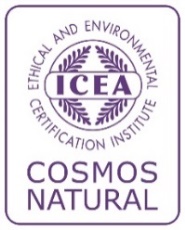 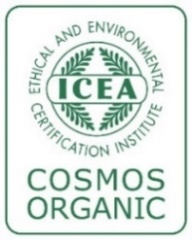 Bologna, 15 Marzo 2019 - h 14:00 – 16:30COSMOPROF - SALA ARMONIA,  Padiglione 36, 1° pianoPROGRAMMAORE 14,00 – 14,30REGISTRAZIONE PARTECIPANTI e INTRODUZIONE Dr. Pietro Campus (Presidente ICEA)Introduzione e presentazione dei partecipantiORE 14,30 – 17,00IL COSMOS STANDARDDr. Paolo Foglia (Non Food Certification Manager)	La Certificazione COSMOS nell’ottica dell’Economia CircolareDr. Giuseppe Dodaro (Fondazione per lo Sviluppo Sostenibile)	Economia Circolare: politiche comunitarie e nazionale per un uso efficiente delle risorseProf. Fabio Fava (Università di Bologna e Chair of States Representatives Group, PPP Biobased Industry)La Bioeconomia e la cosmetica biobased e finanziamenti Europei a sostegno della ricerca e dell’innovazione nel settoreDr. Beppe Croce (Direttore Chimica Verde Bionet)Chimica Verde e cosmesi in ItaliaDr. Antonio Protopapa (R&D Director, COREPLA)	Le nuove sfide tecnologiche nel riciclo degli imballaggi in plasticaDr. Stefano Martini (Circular Economy Lab, Intesa Sanpaolo Innovation Center)L’azione del Circular Economy Lab a supporto della transizione verso nuovi modelli di creazione del valoreDr. Alice Borghini (cofondatrice CDA Alidans srl)	Ingredienti attivi cosmetici da sottoprodotti di origine vegetaleDOMANDE E CHIARIMENTIMODULO DI REGISTRAZIONECompilare ed inviare aicea.cosmesi@icea.bio Ditta NomeCognomeRuoloTel.Email